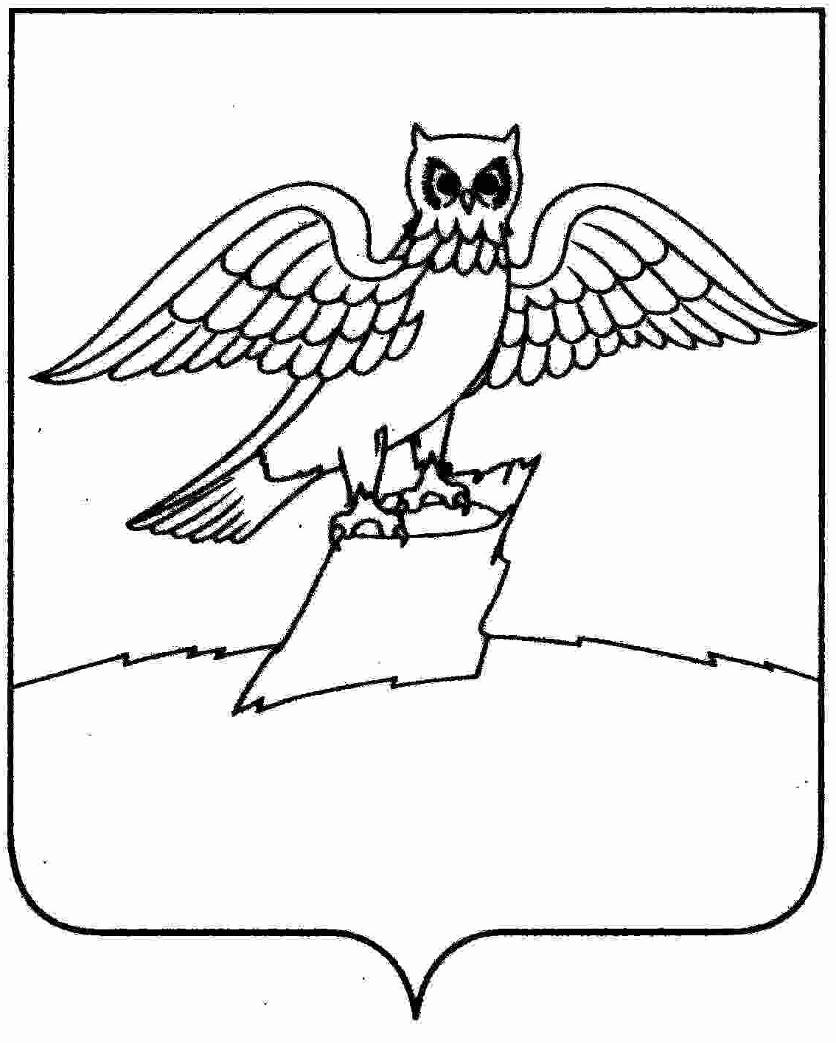 АДМИНИСТРАЦИЯ ГОРОДА КИРЖАЧКИРЖАЧСКОГО РАЙОНАП О С Т А Н О В Л Е Н И Е22.03.2024                                                                                                                № 282                       В целях улучшения санитарного состояния, наведения чистоты и порядка на территории города Киржач, повышения уровня благоустройства и озеленения, в соответствии с Уставом города Киржач Киржачского района Владимирской области, Правилами благоустройства и содержания территории муниципального образования город Киржач Киржачского района Владимирской области, утвержденными решением Совета народных депутатов города Киржач Киржачского района от 03.07.2017 № 28/203П О С Т А Н О В Л Я Ю:Провести с 01 апреля по 30 апреля 2024 года месячник санитарной очистки, благоустройства и озеленения на территории города Киржач Киржачского района. Создать при администрации города Киржач комиссию по подготовке, проведению месячника и подведению итогов согласно Приложению № 1 к настоящему постановлению.3. Руководителям предприятий, организаций, Управлению образования Киржачского района, МКУ «Управление культуры Киржачского района»  представить в администрацию города к 03.04.2024 года планы мероприятий по санитарной очистке и благоустройству подведомственных и закрепленных территорий с указанием объемов работ и сроков выполнения. В ходе месячника организовать массовые работы по уборке закрепленных территорий, вырубку дикой поросли, а также обязательный вывоз мусора, отходов, смета.4. Владельцам магазинов, рынков, торговых павильонов, киосков, пунктов общественного питания произвести ремонт фасадов, вывесок, входов, поручней, ограждений, удалить расклеенные объявления, вымыть окна и обновить витрины, покрасить урны. Вывезти мусор и смет с прилегающих территорий (в радиусе не менее 9 метров) в соответствии с Правилами благоустройства и содержания территории муниципального образования город Киржач Киржачского района Владимирской области, утвержденными решением Совета народных депутатов города Киржач Киржачского района от 03.07.2017 № 28/203.5. Руководителям Управляющих организаций,  муниципальных предприятий, бюджетных учреждений и организаций, ТСЖ, ЖСК, ТСН составить графики уборки подведомственных территорий и представить их в МКУ «Управление городским хозяйством». Привлечь для этого необходимое количество рабочих, служащих, населения города, техники. Обратить особое внимание на очистку зеленых зон, мест массового отдыха граждан и территорий, прилегающих к автомобильным дорогам, пешеходным дорожкам и тротуарам. Обеспечить своевременную вывозку мусора, отходов и смёта в соответствии с заключёнными договорами на вывоз ТКО.6. ООО «Хартия» усилить работу и своевременно реагировать на заявки по вывозу ТКО. 7. МП «Полигон» проработать вопрос приёмки мусора от юридических лиц, индивидуальных предпринимателей и населения города.8. Объявить и провести 20 апреля текущего года общегородской субботник по уборке территорий, благоустройству, посадке деревьев и кустарников.9. Рекомендовать начальнику отделения ГИБДД ОтдМВД России по Киржачскому району в ходе оперативного дежурства организовать выявление фактов вывоза отходов и мусора в несанкционированные места размещения и доведение данных фактов до должностных лиц администрации, уполномоченных составлять протоколы об административных правонарушениях.10. Комиссии подвести итоги проведения месячника по санитарной очистке и благоустройству города не позднее 03 мая текущего года.11. Утвердить план проведения сезонных мероприятий по благоустройству территории города Киржач согласно Приложению № 2. 12. Контроль за исполнением  настоящего постановления оставляю за собой.13.Настоящее постановление вступает в силу после его официального опубликования (обнародования).  Временно исполняющий полномочия главы администрации                                                                              М.Н. МошковаПриложение № 1к постановлению администрации города Киржач Киржачского районаот 22.03.2024 № 282С о с т а вкомиссии по проведению месячника по благоустройству и санитарной очистке на территории города Киржач с 01 апреля по 30 апреля 2024 года.Опальченко Т.В. - директор муниципального казенного учреждения «Управление городским хозяйством» (далее – МКУ «Управление городским хозяйством»), председателя комиссии;Шипина Л.В. – заведующий отделом жилищно-коммунального хозяйства МКУ «Управление городским хозяйством», заместитель председателя комиссии;Герасимова И.Н. – заместитель заведующего отделом жилищно-коммунального хозяйства МКУ «Управления городским хозяйством», секретарь комиссииЧлены комиссии:Мещеряков Ф.И. – начальник отдела по ГО и ЧС администрации города Киржач Киржачского района;Надежкин Е.Б. - заведующий отделом по благоустройству МКУ «Управление городским хозяйством»;Корнилова С.В. – заведующий отделом транспорта и дорожного хозяйства МКУ «Управление городским хозяйством»;Сорокина О.С. - заведующий отделом по ЗПП и организации развития предпринимательства МКУ «Управление городским хозяйством»;Александрова Г.Г. – заведующий отделом по социальной и молодежной политике МКУ «Управление городским хозяйством»;Филатова В.Н. – начальник отдела природопользования и охраны окружающей среды управления экономики, аграрной, инвестиционной политике и природопользования администрации Киржачского района Владимирской области (по согласованию);Циглер Т.Н. - генеральный директор ООО «УК «Наш Дом Киржач» (по согласованию);Шинелева Е.В. – директор ООО  «Монолит» (по согласованию)Приложение № 2к постановлениюадминистрации города  Киржач Киржачского района                              от 22.03.2024 № 282П Л А Нпроведения мероприятий по благоустройству территорийгорода Киржач с 01.04.2024 по 30.04.2024 г.  О проведении месячника санитарной очистки, благоустройства и озеленения в границах города Киржач Киржачского района№п/пНаименование мероприятийСрок исполненияОтветственный12341Заседание комиссии по благоустройству территорийПроводится каждую пятницу в 12.00 ч.Директор МКУ «Управление городским хозяйством»Опальченко Т.В.Заместитель заведующего отделом ЖКХ МКУ «Управление городским хозяйством»-  Герасимова И.Н.2Проведение совещания актива города совместно с руководителями жилищно - коммунальных служб по участию населения в месячниках и массовых субботниках по благоустройству05.04.2024 г.Директор МКУ «Управление городским хозяйством»Опальченко Т.В.;Заведующий отделом ЖКХ МКУ «Управление городским хозяйством» Шипина Л.В.;Заместитель заведующего отделом ЖКХ МКУ «Управление городским хозяйством»-  Герасимова И.Н.3Проведение совещания с руководителями предприятий, организаций и учреждений города по участию трудовых коллективов в месячниках и массовых субботниках09.04.2024 г.Директор МКУ «Управление городским хозяйством»Опальченко Т.В.Заместитель заведующего отделом ЖКХ МКУ «Управление городским хозяйством»-  Герасимова И.Н.4Директорам предприятий, проводящих работы по содержанию автомобильных дорог, провести работы по обеспечению благоустройства, порядка в полосе отвода автомобильных дорогдо 26.04.2024 г.Заведующий отделом транспорта и дорожного хозяйства МКУ  «Управление городским хозяйством» - Корнилова С.В.Заведующий отделом по благоустройству МКУ «Управление городским хозяйством» -Надежкин Е.Б.5Приведение в порядок мемориалов и памятников Великой Отечественной войныдо 26.04.2024 г.Заведующий отделом по социальной и молодежной политике - Александрова Г.Г.Заведующий отделом ЖКХ МКУ «Управление городским хозяйством» Шипина Л.В.6Проведение работ по благоустройству и очистке территорий, прилегающих к садоводческим товариществам, гаражным кооперативамдо 28.04.2024 г.Начальник отдела природопользования и охраны окружающей среды управления экономики, аграрной, инвестиционной политике и природопользования администрации Киржачского района - Филатова В.Н.Начальник отдела по ГО и ЧС-Мещеряков Ф.И.Председатели некоммерческих садоводческих и гаражных товариществ.7Отчеты о ходе проведения месячника и субботниковКаждую пятницу до 11.00 ч.по тел. 6-04-14 или на электронный адрес: super.zhkh@yandex.ruРуководители предприятий, организаций, учреждений, председатели ТСЖ, ЖСК, ТСН8Подведение итогов сезонных мероприятий по благоустройству территории города Киржач02.05.2024 г.Директор МКУ «Управление городским хозяйством»Опальченко Т.В.;Заведующий отделом ЖКХ МКУ «Управление городским хозяйством» Шипина Л.В.;Заместитель заведующего отделом ЖКХ МКУ «Управление городским хозяйством»-  Герасимова И.Н.;Заведующий отделом по благоустройству МКУ «Управление городским хозяйством» - Надежкин Е.Б.;Заведующий отделом транспорта и дорожного хозяйства МКУ «Управление городским хозяйством» - Корнилова С.В.;Заведующий отделом по социальной и молодежной политике - Александрова Г.Г.;Заведующая отделом по ЗПП и организации развития предпринимательства - Сорокина О.С.;Начальник отдела природопользования и охраны окружающей среды управления экономики, аграрной, инвестиционной политике и природопользования администрации Киржачского района - Филатова В.Н. (по согласованию);Генеральный директор ООО «УК «Наш Дом Киржач» (по согласованию) - Циглер Т.Н.Директор ООО  «Монолит» (по согласованию) – Шинелева Е.В.